Le biome: __Les savanes______					Nom:________________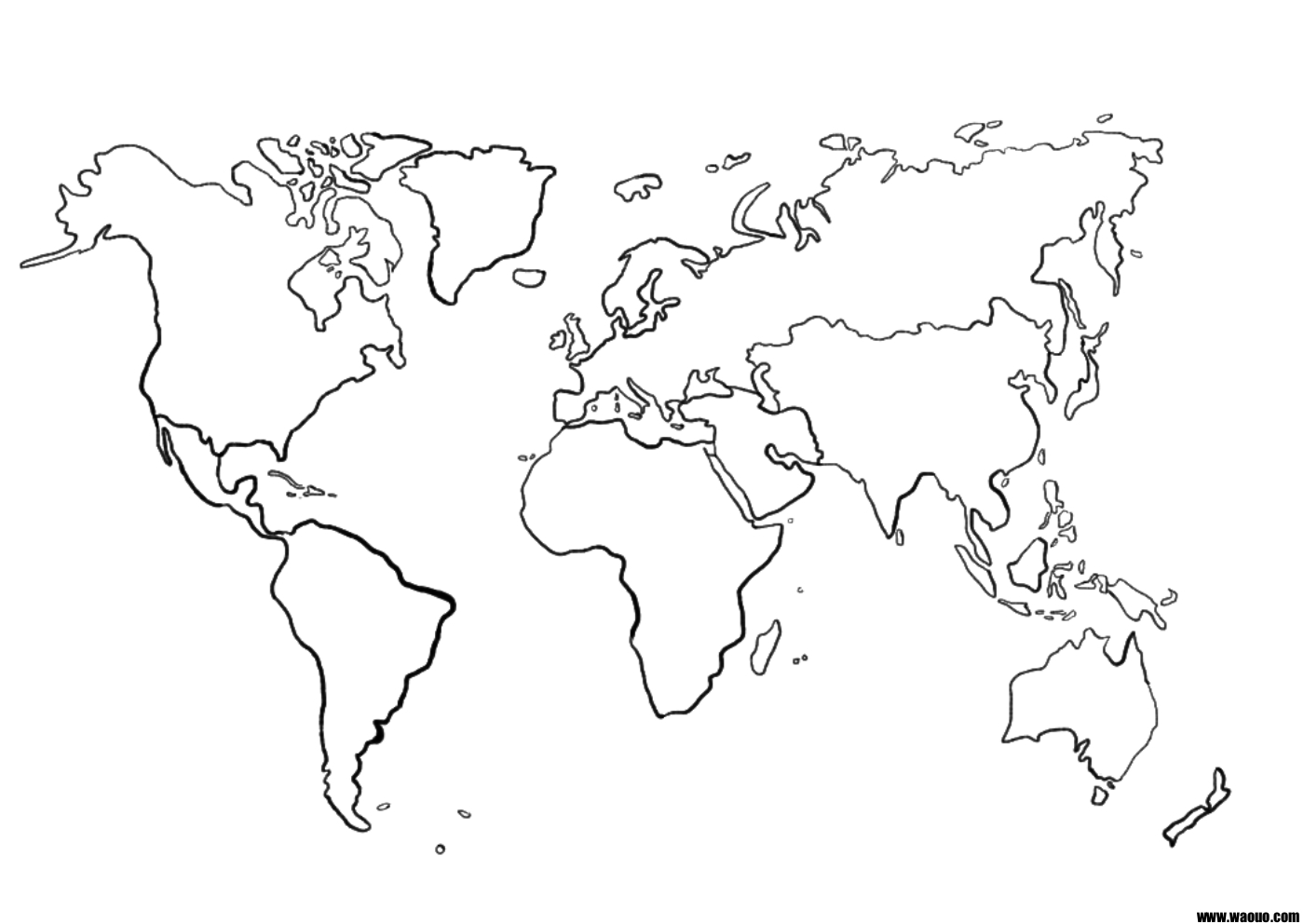 La géographie: Une description de l’environnement: ____des arbustes  et des arbres (mais pas autant) ___________________________________________les animaux sont des mammifères pour la plupart (40%)_____________________________ comprend des prairies ____________________________________________________________des feux de forêts arrivent souvent (chaud et sec) en hiver___il n’y a pas beaucoup d’arbres à cause des feux et les sécheresses____quand il pleut beaucoup, l’eau forme des étangs __________________________________________________________________________________________________________________________________Des adaptations: Quiz BrainPop: 1. _______________________________________ 		6. ________________________________________2. _______________________________________ 		7. ________________________________________3. _______________________________________ 		8. ________________________________________4. _______________________________________ 		9. ________________________________________5. _______________________________________ 	          10. ________________________________________La températureLa pluviosité L’altitudeL’hiver = chaud et secL’été = humide130 cm de pluie (2 à 3 semaines)Des humainsDes plantesDes animaux